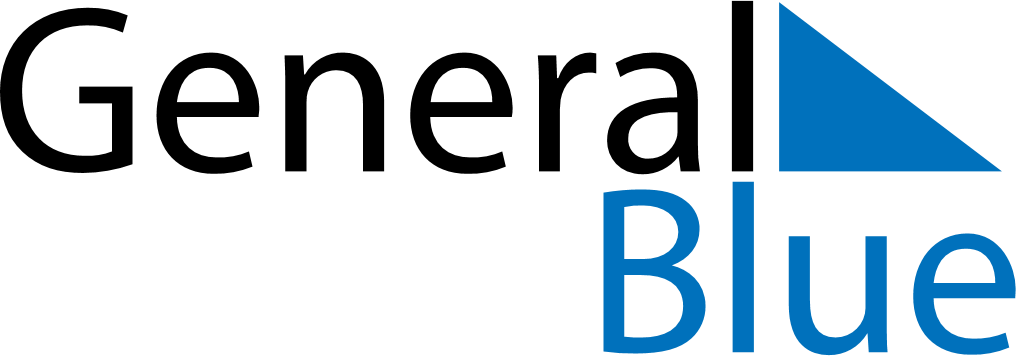 April 2025April 2025April 2025April 2025SerbiaSerbiaSerbiaMondayTuesdayWednesdayThursdayFridaySaturdaySaturdaySunday123455678910111212131415161718191920Orthodox Good Friday
Good FridayOrthodox Easter
Easter Sunday2122232425262627Orthodox Easter Monday
Easter MondayHolocaust Remembrance Day282930